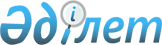 О внесении изменений в решение Енбекшиказахского районного маслихата от 27 декабря 2018 года № 40-90 "О бюджете Енбекшиказахского района на 2019-2021 годы"Решение Енбекшиказахского районного маслихата Алматинской области от 19 марта 2019 года № 44-115. Зарегистрировано Департаментом юстиции Алматинской области 29 марта 2019 года № 5072
      В соответствии с подпунктом 5) пункта 4 статьи 104 и пунктом 4 статьи 106 Бюджетного кодекса Республики Казахстан от 4 декабря 2008 года, подпунктом 1) пункта 1 статьи 6 Закона Республики Казахстан от 23 января 2001 года "О местном государственном управлении и самоуправлении в Республике Казахстан", Енбекшиказахский районный маслихат РЕШИЛ:
      1. Внести в решение Енбекшиказахского районного маслихата "О бюджете Енбекшиказахского района на 2019-2021 годы" от 27 декабря 2018 года № 40-90 (зарегистрирован в Реестре государственной регистрации нормативных правовых актов № 4997, опубликован 25 января 2019 года в Эталонном контрольном банке нормативных правовых актов Республики Казахстан) следующие изменения:
      пункт 1 указанного решения изложить в новой редакции:
       "1. Утвердить районный бюджет на 2019-2021 годы, согласно приложениям 1, 2 и 3 к настоящему решению соответственно, в том числе на 2019 год в следующих объемах:
      1) доходы 23 709 892 тысячи тенге, в том числе: 
      налоговые поступления 5 076 298 тысяч тенге;
      неналоговые поступления 24 477 тысяч тенге;
      поступления от продажи основного капитала 137 485 тысяч тенге;
      поступление трансфертов 18 471 632 тысячи тенге, в том числе:
      трансферты из нижестоящих органов государственного управления 343 813 тысяч тенге;
      целевые текущие трансферты 6 622 714 тысяч тенге;
      целевые трансферты на развитие 2 292 475 тысяч тенге;
      субвенции 9 212 630 тысяч тенге;
      2) затраты 23 743 475 тысяч тенге;
      3) чистое бюджетное кредитование 108 759 тысяч тенге, в том числе:
      бюджетные кредиты 151 500 тысяч тенге;
      погашение бюджетных кредитов 42 741 тысяча тенге;
      4) сальдо по операциям с финансовыми активами 0 тенге;
      5) дефицит (профицит) бюджета (-) 142 342 тысячи тенге;
      6) финансирование дефицита (использование профицита) бюджета 142 342 тысячи тенге.".
      2. Приложение 1 к указанному решению изложить в новой редакции согласно приложению к настоящему решению.
      3. Контроль за исполнением настоящего решения возложить на постоянную комиссию Енбекшиказахского районного маслихата "По вопросам экономики, бюджета и финансов".
      4. Настоящее решение вводится в действие с 1 января 2019 года. Районный бюджет на 2019 год
					© 2012. РГП на ПХВ «Институт законодательства и правовой информации Республики Казахстан» Министерства юстиции Республики Казахстан
				
      Председатель сессии Енбекшиказахского районного маслихата 

Г. Кураметова

      Секретарь Енбекшиказахского районного маслихата 

Б. Ахметов
Приложение к решению Енбекшиказахского районного маслихата от 19 марта 2019 года № 44-115 "О внесении изменений в решение Енбекшиказахского районного маслихата от 27 декабря 2018 года № 40-90 "О бюджете Енбекшиказахского района на 2019-2021 годы"Приложение 1 к решению Енбекшиказахского районного маслихата от 27 декабря 2018 года № 40-90 "О бюджете Енбекшиказахского района на 2019-2021 годы"
Категория
Категория
Категория
Категория
Сумма, тысяч тенге
Класс
Класс
Класс
Сумма, тысяч тенге
Подкласс
Наименование
Сумма, тысяч тенге
I. Доходы
23709892
1
Налоговые поступления
5076298
03
Социальный налог
1120636
1
Социальный налог
1120636
04
Hалоги на собственность
3287675
1
Hалоги на имущество
3270859
3
Земельный налог, за исключением земельного налога на земли населенных пунктов
3000
5
Единый земельный налог
13816
05
Внутренние налоги на товары, работы и услуги
600670
2
Акцизы
555225
3
Поступления за использование природных и других ресурсов
13072
4
Сборы за ведение предпринимательской и профессиональной деятельности
30129
5
Налог на игорный бизнес
2244
07
Прочие налоги
299
1
Прочие налоги
299
08
Обязательные платежи, взимаемые за совершение юридически значимых действий и (или) выдачу документов уполномоченными на то государственными органами или должностными лицами
67018
1
Государственная пошлина
67018
2
Неналоговые поступления
24477
01
Доходы от государственной собственности
11497
5
Доходы от аренды имущества, находящегося в государственной собственности
11497
04
Штрафы, пени, санкции, взыскания, налагаемые государственными учреждениями, финансируемыми из государственного бюджета, а также содержащимися и финансируемыми из бюджета (сметы расходов) Национального Банка Республики Казахстан
3015
1
Штрафы, пени, санкции, взыскания, налагаемые государственными учреждениями, финансируемыми из государственного бюджета, а также содержащимися и финансируемыми из бюджета (сметы расходов) Национального Банка Республики Казахстан, за исключением поступлений от организаций нефтяного сектора и в Фонд компенсации потерпевшим
3015
06
Прочие неналоговые поступления
9965
1
Прочие неналоговые поступления
9965
3
Поступления от продажи основного капитала
137485
03
Продажа земли и нематериальных активов
137485
1
Продажа земли
137485
4
Поступления трансфертов
18471632
01
Трансферты из нижестоящих органов государственного управления
343813
3
Трансферты из бюджетов городов районного значения, сел, поселков, сельских округов
343813
02
Трансферты из вышестоящих органов государственного управления
18127819
2
Трансферты из областного бюджета
18127819
Функциональная группа
Функциональная группа
Функциональная группа
Функциональная группа
Функциональная группа
Сумма, тысяч тенге
Функциональная подгруппа
Функциональная подгруппа
Функциональная подгруппа
Функциональная подгруппа
Сумма, тысяч тенге
Администратор бюджетных программ
Администратор бюджетных программ
Администратор бюджетных программ
Сумма, тысяч тенге
Программа
Наименование
Сумма, тысяч тенге
II. Затраты
23743475
01
Государственные услуги общего характера
426789
1
Представительные, исполнительные и другие органы, выполняющие общие функции государственного управления
366912
112
Аппарат маслихата района (города областного значения)
19945
001
Услуги по обеспечению деятельности маслихата района (города областного значения)
18445
003
Капитальные расходы государственного органа
1500
122
Аппарат акима района (города областного значения)
346967
001
Услуги по обеспечению деятельности акима района (города областного значения)
126179
003
Капитальные расходы государственного органа
1400
113
Целевые текущие трансферты из местных бюджетов
219388
2
Финансовая деятельность
25098
452
Отдел финансов района (города областного значения)
25098
001
Услуги по реализации государственной политики в области исполнения бюджета и управления коммунальной собственностью района (города областного значения)
19440
003
Проведение оценки имущества в целях налогообложения
2416
010
Приватизация, управление коммунальным имуществом, постприватизационная деятельность и регулирование споров, связанных с этим
2242
018
Капитальные расходы государственного органа
1000
5
Планирование и статистическая деятельность
34779
453
Отдел экономики и бюджетного планирования района (города областного значения)
34779
001
Услуги по реализации государственной политики в области формирования и развития экономической политики, системы государственного планирования
22779
004
Капитальные расходы государственного органа
12000
02
Оборона
129755
1
Военные нужды
3877
122
Аппарат акима района (города областного значения)
3877
005
Мероприятия в рамках исполнения всеобщей воинской обязанности
3877
2
Организация работы по чрезвычайным ситуациям
125878
007
Мероприятия по профилактике и тушению степных пожаров районного (городского) масштаба, а также пожаров в населенных пунктах, в которых не созданы органы государственной противопожарной службы
125878
03
Общественный порядок, безопасность, правовая, судебная, уголовно-исполнительная деятельность
21277
9
Прочие услуги в области общественного порядка и безопасности
21277
485
Отдел пассажирского транспорта и автомобильных дорог района (города областного значения)
21277
021
Обеспечение безопасности дорожного движения в населенных пунктах
21277
04
Образование
17664118
1
Дошкольное воспитание и обучение
2085899
464
Отдел образования района (города областного значения)
2085899
040
Реализация государственного образовательного заказа в дошкольных организациях образования
2085899
2
Начальное, основное среднее и общее среднее образование
13919339
464
Отдел образования района (города областного значения)
13704396
003
Общеобразовательное обучение
13639891
006
Дополнительное образование для детей
64505
465
Отдел физической культуры и спорта района (города областного значения)
140263
017
Дополнительное образование для детей и юношества по спорту
140263
467
Отдел строительства района (города областного значения)
74680
024
Строительство и реконструкция объектов начального, основного среднего и общего среднего образования
74680
4
Техническое и профессиональное, послесреднее образование
69204
464
Отдел образования района (города областного значения)
69204
018
Организация профессионального обучения
69204
9
Прочие услуги в области образования
1589676
464
Отдел образования района (города областного значения)
1589676
001
Услуги по реализации государственной политики на местном уровне в области образования
23302
004
Информатизация системы образования в государственных учреждениях образования района (города областного значения)
23000
005
Приобретение и доставка учебников, учебно-методических комплексов для государственных учреждений образования района (города областного значения)
529488
015
Ежемесячная выплата денежных средств опекунам (попечителям) на содержание ребенка-сироты (детей-сирот), и ребенка (детей), оставшегося без попечения родителей
86175
067
Капитальные расходы подведомственных государственных учреждений и организаций
927711
06
Социальная помощь и социальное обеспечение
1583594
1
Социальное обеспечение
515646
451
Отдел занятости и социальных программ района (города областного значения)
488215
005
Государственная адресная социальная помощь
488215
464
Отдел образования района (города областного значения)
27431
030
Содержание ребенка (детей), переданного патронатным воспитателям
9617
031
Государственная поддержка по содержанию детей-сирот и детей, оставшихся без попечения родителей, в детских домах семейного типа и приемных семьях
17814
2
Социальная помощь
1008533
451
Отдел занятости и социальных программ района (города областного значения)
1008533
002
Программа занятости
265436
004
Оказание социальной помощи на приобретение топлива специалистам здравоохранения, образования, социального обеспечения, культуры, спорта и ветеринарии в сельской местности в соответствии с законодательством Республики Казахстан
82239
006
Оказание жилищной помощи
84999
007
Социальная помощь отдельным категориям нуждающихся граждан по решениям местных представительных органов
149636
010
Материальное обеспечение детей-инвалидов, воспитывающихся и обучающихся на дому
14544
014
Оказание социальной помощи нуждающимся гражданам на дому
64214
017
Обеспечение нуждающихся инвалидов обязательными гигиеническими средствами и предоставление услуг специалистами жестового языка, индивидуальными помощниками в соответствии с индивидуальной программой реабилитации инвалида
257105
023
Обеспечение деятельности центров занятости населения
90360
9
Прочие услуги в области социальной помощи и социального обеспечения
59415
451
Отдел занятости и социальных программ района (города областного значения)
59415
001
Услуги по реализации государственной политики на местном уровне в области обеспечения занятости и реализации социальных программ для населения
41133
011
Оплата услуг по зачислению, выплате и доставке пособий и других социальных выплат
9837
021
Капитальные расходы государственного органа
1200
050
Обеспечение прав и улучшение качества жизни инвалидов в Республике Казахстан
7245
07
Жилищно-коммунальное хозяйство
2128484
1
Жилищное хозяйство
373750
467
Отдел строительства района (города областного значения)
361841
003
Проектирование и (или) строительство, реконструкция жилья коммунального жилищного фонда
353600
004
Проектирование, развитие и (или) обустройство инженерно-коммуникационной инфраструктуры
8241
487
Отдел жилищно-коммунального хозяйства и жилищной инспекции района (города областного значения)
11909
001
Услуги по реализации государственной политики на местном уровне в области жилищно-коммунального хозяйства и жилищного фонда
11409
003
Капитальные расходы государственного органа
500
2
Коммунальное хозяйство
1754734
487
Отдел жилищно-коммунального хозяйства и жилищной инспекции района (города областного значения)
1754734
058
Развитие системы водоснабжения и водоотведения в сельских населенных пунктах
1754734
08
Культура, спорт, туризм и информационное пространство
262888
1
Деятельность в области культуры
145671
455
Отдел культуры и развития языков района (города областного значения)
145671
003
Поддержка культурно-досуговой работы
145671
2
Спорт
18574
465
Отдел физической культуры и спорта района (города областного значения)
18574
001
Услуги по реализации государственной политики на местном уровне в сфере физической культуры и спорта
6522
004
Капитальные расходы государственного органа
300
006
Проведение спортивных соревнований на районном (города областного значения) уровне
4109
007
Подготовка и участие членов сборных команд района (города областного значения) по различным видам спорта на областных спортивных соревнованиях
7643
3
Информационное пространство
67821
455
Отдел культуры и развития языков района (города областного значения)
54985
006
Функционирование районных (городских) библиотек
53899
007
Развитие государственного языка и других языков народа Казахстана
1086
456
Отдел внутренней политики района (города областного значения)
12836
002
Услуги по проведению государственной информационной политики
12836
9
Прочие услуги по организации культуры, спорта, туризма и информационного пространства
30822
455
Отдел культуры и развития языков района (города областного значения)
11405
001
Услуги по реализации государственной политики на местном уровне в области развития языков и культуры
8938
010
Капитальные расходы государственного органа
300
032
Капитальные расходы подведомственных государственных учреждений и организаций
2167
456
Отдел внутренней политики района (города областного значения)
19417
001
Услуги по реализации государственной политики на местном уровне в области информации, укрепления государственности и формирования социального оптимизма граждан
19117
006
Капитальные расходы государственного органа
300
9
Топливно-энергетический комплекс и недропользование
101220
1
Топливо и энергетика
101220
487
Отдел жилищно-коммунального хозяйства и жилищной инспекции района (города областного значения)
101220
009
Развитие теплоэнергетической системы
101220
10
Сельское, водное, лесное, рыбное хозяйство, особо охраняемые природные территории, охрана окружающей среды и животного мира, земельные отношения
367997
1
Сельское хозяйство
299552
462
Отдел сельского хозяйства района (города областного значения)
20150
001
Услуги по реализации государственной политики на местном уровне в сфере сельского хозяйства
19850
006
Капитальные расходы государственного органа
300
473
Отдел ветеринарии района (города областного значения)
279402
001
Услуги по реализации государственной политики на местном уровне в сфере ветеринарии
18506
003
Капитальные расходы государственного органа
700
007
Организация отлова и уничтожения бродячих собак и кошек
8230
008
Возмещение владельцам стоимости изымаемых и уничтожаемых больных животных, продуктов и сырья животного происхождения
4813
009
Проведение ветеринарных мероприятий по энзоотическим болезням животных
1144
010
Проведение мероприятий по идентификации сельскохозяйственных животных
17010
011
Проведение противоэпизоотических мероприятий
228999
6
Земельные отношения
37564
463
Отдел земельных отношений района (города областного значения)
37564
001
Услуги по реализации государственной политики в области регулирования земельных отношений на территории района (города областного значения)
18264
006
Землеустройство, проводимое при установлении границ районов, городов областного значения, районного значения, сельских округов, поселков, сел
19000
007
Капитальные расходы государственного органа
300
9
Прочие услуги в области сельского, водного, лесного, рыбного хозяйства, охраны окружающей среды и земельных отношений
30881
453
Отдел экономики и бюджетного планирования района (города областного значения)
30881
099
Реализация мер по оказанию социальной поддержки специалистов
30881
11
Промышленность, архитектурная, градостроительная и строительная деятельность
37301
2
Архитектурная, градостроительная и строительная деятельность
37301
467
Отдел строительства района (города областного значения)
15045
001
Услуги по реализации государственной политики на местном уровне в области строительства
14745
017
Капитальные расходы государственного органа
300
468
Отдел архитектуры и градостроительства района (города областного значения)
22256
001
Услуги по реализации государственной политики в области архитектуры и градостроительства на местном уровне
21956
004
Капитальные расходы государственного органа
300
12
Транспорт и коммуникации
462505
1
Автомобильный транспорт
450484
485
Отдел пассажирского транспорта и автомобильных дорог района (города областного значения)
450484
023
Обеспечение функционирования автомобильных дорог
22898
045
Капитальный и средний ремонт автомобильных дорог районного значения и улиц населенных пунктов
427586
9
Прочие услуги в сфере транспорта и коммуникаций
12021
485
Отдел пассажирского транспорта и автомобильных дорог района (города областного значения)
12021
001
Услуги по реализации государственной политики на местном уровне в области пассажирского транспорта и автомобильных дорог
11721
003
Капитальные расходы государственного органа
300
13
Прочие
150437
3
Поддержка предпринимательской деятельности и защита конкуренции
12619
469
Отдел предпринимательства района (города областного значения)
12619
001
Услуги по реализации государственной политики на местном уровне в области развития предпринимательства
9919
003
Поддержка предпринимательской деятельности
2400
004
Капитальные расходы государственного органа
300
9
Прочие
137818
452
Отдел финансов района (города областного значения)
137818
012
Резерв местного исполнительного органа района (города областного значения)
73713
026
Целевые текущие трансферты бюджетам города районного значения, села, поселка, сельского округа на повышение заработной платы отдельных категорий гражданских служащих, работников организаций, содержащихся за счет средств государственного бюджета, работников казенных предприятий в связи с изменением размера минимальной заработной платы
64105
15
Трансферты
407110
1
Трансферты
407110
452
Отдел финансов района (города областного значения)
407110
006
Возврат неиспользованных (недоиспользованных) целевых трансфертов
8295
038
Субвенции
398815
ІІІ. Чистое бюджетное кредитование
108759
Бюджетные кредиты
151500
10
Сельское, водное, лесное, рыбное хозяйство, особо охраняемые природные территории, охрана окружающей среды и животного мира, земельные отношения
151500
9
Прочие услуги в области сельского, водного, лесного, рыбного хозяйства, охраны окружающей среды и земельных отношений
151500
453
Отдел экономики и бюджетного планирования района (города областного значения)
151500
006
Бюджетные кредиты для реализации мер социальной поддержки специалистов
151500
Категория
Категория
Категория
Категория
Сумма, тысяч тенге
Класс
Класс
Класс
Сумма, тысяч тенге
Подкласс
Наименование
Сумма, тысяч тенге
Погашение бюджетных кредитов
42741
5
Погашение бюджетных кредитов
42741
01
Погашение бюджетных кредитов
42741
1
Погашение бюджетных кредитов, выданных из государственного бюджета
42741
Функциональная группа
Функциональная группа
Функциональная группа
Функциональная группа
Функциональная группа
Сумма, тысяч тенге
Функциональная подгруппа
Функциональная подгруппа
Функциональная подгруппа
Функциональная подгруппа
Сумма, тысяч тенге
Администратор бюджетных программ
Администратор бюджетных программ
Администратор бюджетных программ
Сумма, тысяч тенге
Программа
Наименование
Сумма, тысяч тенге
IV. Сальдо по операциям с финансовыми активами
0
Категория
Категория
Категория
Категория
Сумма, тысяч тенге
Класс
Класс
Класс
Сумма, тысяч тенге
Подкласс
Наименование
Сумма, тысяч тенге
V. Дефицит (профицит) бюджета
-142342
VI. Финансирование дефицита ( использование профицита) бюджета
142342
7
Поступление займов
151500
1
Внутренние государственные займы
151500
2
Договоры займа
151500
8
Используемые остатки бюджетных средств
33583
1
Остатки бюджетных средств
33583
1
Свободные остатки бюджетных средств
33583
Функциональная группа
Функциональная группа
Функциональная группа
Функциональная группа
Функциональная группа
Сумма, тысяч тенге
Функциональная подгруппа
Функциональная подгруппа
Функциональная подгруппа
Функциональная подгруппа
Сумма, тысяч тенге
Администратор бюджетных программ
Администратор бюджетных программ
Администратор бюджетных программ
Сумма, тысяч тенге
Программа
Наименование
Сумма, тысяч тенге
16
Погашение займов
42741
1
Погашение займов
42741
452
Отдел финансов района (города областного значения)
42741
008
Погашение долга местного исполнительного органа перед вышестоящим бюджетом
42741